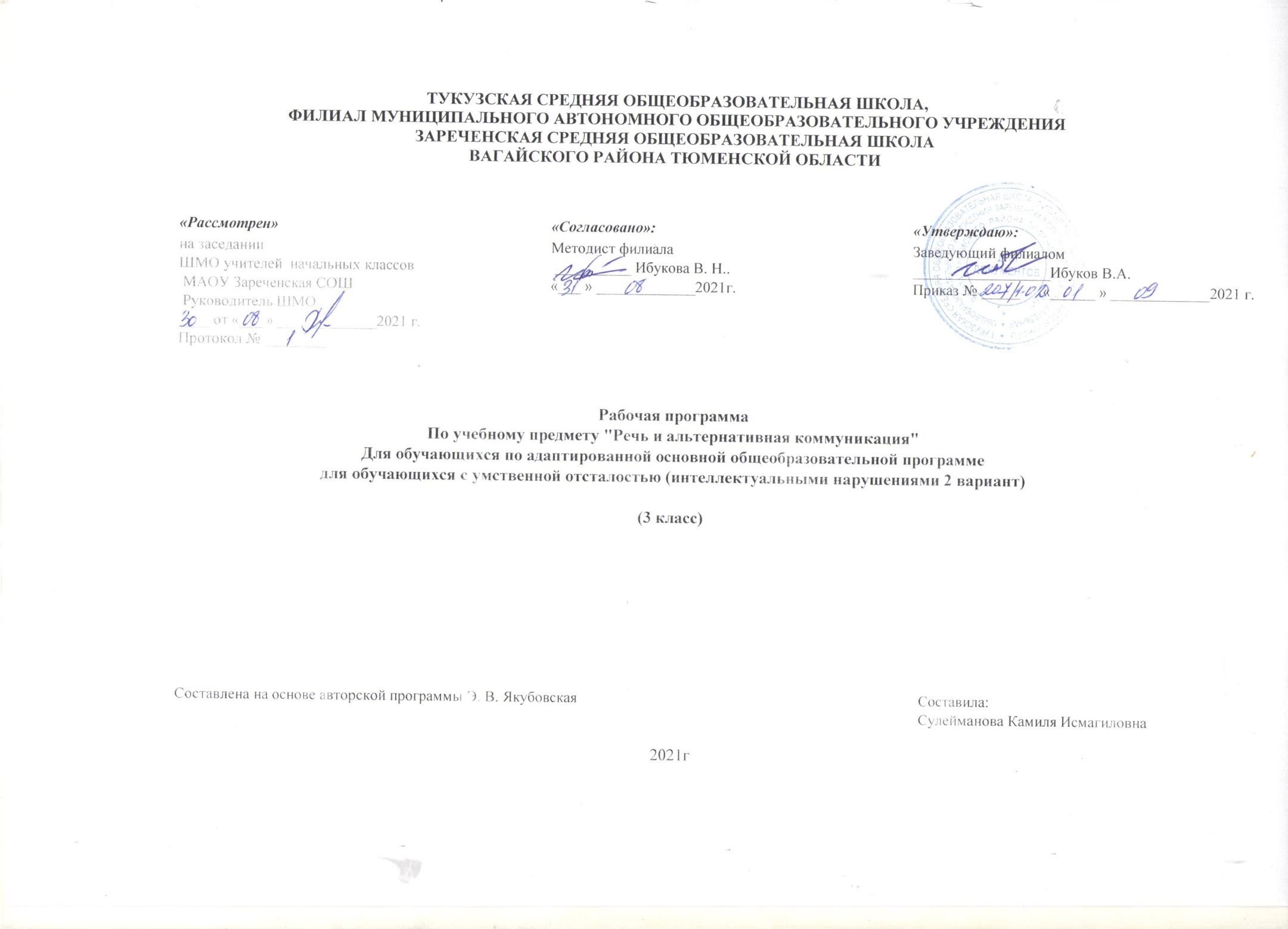 1.Пояснительная запискаКоммуникация и общение – неотъемлемые составляющие социальной жизни человека. Специфические нарушения развития ребенка значительно препятствуют и ограничивают его полноценное общение с окружающими. Физические ограничения при ДЦП затрудняют формирование экспрессивных движений (мимика, указательные жесты и др.), работу артикуляционного аппарата, дети с трудом произносят отдельные звуки и слоги. У детей, имеющих нарушение интеллекта в сочетании с аутистическими расстройствами, отсутствует потребность в коммуникативных связях, имеются трудности выбора и использования форм общения, включая коммуникативную речь и целенаправленность речевой деятельности. У детей с выраженными нарушениями интеллекта отмечается грубое недоразвитие речи и ее функций: коммуникативной, познавательной, регулирующей. У многих детей с тяжелыми и множественными нарушениями развития устная (звучащая) речь отсутствует или нарушена настолько, что понимание ее окружающими значительно  затруднено, либо невозможно. В связи с этим, обучение детей речи и коммуникации должно включать целенаправленную педагогическую работу по формированию у них потребности в общении, на развитие сохранных речевых механизмов, а также на обучение использованию альтернативных средств коммуникации и социального общения. Целью обучения по предмету «Речь и альтернативная коммуникация» является формирование коммуникативных и речевых навыков с использованием средств вербальной и невербальной коммуникации, умения пользоваться ими в процессе социального взаимодействия. Основные задачи: расширение жизненного опыта и повседневных социальных контактов в доступных для ребенка пределах. Формирование навыков вербальной и невербальной коммуникации. Формирование навыков установления, поддержания и завершения контакта.Программа по предмету «Речь и альтернативная коммуникация» включает разделы: «Коммуникация», «Развитие речи средствами вербальной и невербальной коммуникации», «Чтение и письмо». 2.Общая характеристика учебного предмета       Для обучающихся, получающих образование по варианту 2 адаптированной основной общеобразовательной программы образования, характерно интеллектуальное и психофизическое недоразвитие в умеренной, тяжелой или глубокой степени, которое может сочетаться с локальными или системными нарушениями зрения, слуха, опорно-двигательного аппарата, расстройствами аутистического спектра, эмоционально-волевой сферы, выраженными в различной степени тяжести. У некоторых детей выявляются текущие психические и соматические заболевания, которые значительно осложняют их индивидуальное развитие и обучение.     Дети с умеренной и тяжелой умственной отсталостью отличаются наряду с нарушением базовых психических функций, памяти и мышления отмечается своеобразное нарушение всех структурных компонентов речи: фонетико-фонематического, лексического и грамматического. У детей с умеренной и тяжелой степенью умственной отсталости затруднено или невозможно формирование устной и письменной речи. Для них характерно ограниченное восприятие обращенной к ним речи и ее ситуативное понимание. Из-за плохого понимания обращенной к ним речи с трудом формируется соотнесение слова и предмета, слова и действия. По уровню сформированности речи выделяются дети с отсутствием речи, со звукокомплексами, с высказыванием на уровне отдельных слов, с наличием фраз. При этом речь невнятная, косноязычная, малораспространенная, с аграмматизмами. Ввиду этого при обучении большей части данной категории детей используют разнообразные средства невербальной коммуникации.    Дети с глубокой умственной отсталостью часто не владеют речью, они постоянно нуждаются в уходе и присмотре.    В этой связи обучение ребенка речи с использованием альтернативных (дополнительных) средств коммуникации является необходимой частью всей системы коррекционно-педагогической работы. Альтернативные средства общения могут использоваться для дополнения речи (если речь невнятная, смазанная) или ее замены, в случае ее отсутствия.      Основные задачи реализации содержания предмета «Речь и АК»:Развитие речи как средства общения в контексте познания окружающего мира и личного опыта ребёнка. Понимание обращённой речи и смысла доступных невербальных графических знаков (рисунков, фотографий, пиктограмм и других графических изображений), неспецифических жестов. Пользование воспроизводящими заменяющими речь устройствами (коммуникаторы, персональные компьютеры и другие). Овладение умением вступать в контакт, поддерживать и завершать его, используя традиционные языковые (вербальные) и альтернативные средства коммуникации, соблюдая общепринятые правила общения. Умение пользоваться доступными средствами коммуникации в практике экспрессивной и импрессивной речи для решения соответствующих возрасту житейских задач. Обучение глобальному чтению в доступных ребёнку пределах, формирование навыка понимания смысла узнаваемого слова; копирование с образца отдельных букв, слогов или слов; развитие предпосылок к осмысленному чтению и письму; овладение чтением и письмом на доступном уровне.3.Описание места учебного предмета в учебном планеОбразовательная область: «Язык и речевая практика».Объем учебной нагрузки определен требованиями ФГОС и составляет 2 часа в неделю, общее количество часов за год  68.                                                    4.Описание ценностных ориентиров содержания учебного предметаВ соответствии с требованиями ФГОС к АООП для обучающихся с умеренной умственной отсталостью (вариант 2) результативность обучения каждого обучающегося оценивается с учетом особенностей его психофизического развития и особых образовательных потребностей. В связи с этим требования к результатам освоения образовательных программ представляют собой описание возможных результатов образования данной категории обучающихся.                                                                          5.Личностные, предметные результаты освоения учебного предметаосознание своей принадлежности к определённому полу, осознание себя как «Я»;социально-эмоциональное участие в процессе общения и совместной деятельности;формирование уважительного отношения к окружающим;овладение начальными навыками адаптации;освоение доступной социальной роли ученика, развитие мотивов учебной деятельности;развитие самостоятельности и личной ответственности за свои поступки на основе представлений о нравственных нормах, общепринятых правилах;формирование эстетических потребностей, ценностей, чувств;развитие этических чувств, доброжелательности и эмоционально-нравственной отзывчивости, понимания и сопереживания чувствами других людей;развитие навыков сотрудничества с взрослыми и сверстниками, умений не создавать конфликтов;формирование установки на безопасный, здоровый образ жизни, наличие мотивации к труду, работе на результат, бережному отношению  к материальным и духовным ценностям.Предметные:развитие речи как средства общения в контексте познания окружающего мира и личного опыта ребенка:понимание слов, обозначающих объекты и явления природы, объекты рукотворного мира и деятельность человека;умение самостоятельного использования усвоенного лексико-грамматического материала в учебных и коммуникативных целях.овладение доступными средствами коммуникации и общения - вербальными и невербальными:качество сформированности устной речи в соответствии с возрастными показаниями;понимание обращенной речи, понимание смысла рисунков, фотографий и других графических знаков;умение пользоваться доступными средствами коммуникации в практике экспрессивной и импрессивной речи для решения соответствующих возрасту житейских задач:мотивы коммуникации: познавательные интересы, общение и взаимодействие в разнообразных видах детской деятельности;умение вступать в контакт, поддерживать и завершать его, используя невербальные и вербальные средства, соблюдение общепринятых правил коммуникации;умение использовать средства альтернативной коммуникации в процессе общения.глобальное чтение в доступных ребенку пределах, понимание смысла узнаваемого слова:узнавание и различение напечатанных слов, обозначающих имена людей, названия хорошо известных предметов и действий;использование карточек с напечатанными словами как средства коммуникации.развитие предпосылок к осмысленному чтению и письму:узнавание и различение образов графем (букв) Е, Я, Ю, Ё, Ч, Ф, Ц, Э, Щ, Ъ.графические действия с использованием элементов графем: обводка, штриховка, печатание букв, слов.чтение и письмо:начальные навыки чтения и письма в доступных ребенку пределах.6.Содержание учебного предмета, коррекционного курсаКоммуникация с использованием вербальных средств.Установление контакта с собеседником: установление зрительного контакта с собеседником, учет эмоционального состояния собеседника. Реагирование на собственное имя. Приветствие собеседника звуком (словом, предложением). Привлечение к себе внимания звуком (словом, предложением). Выражение своих желаний звуком (словом, предложением). Обращение с просьбой о помощи, выражая её звуком (словом, предложением). Выражение согласия (несогласия) звуком (словом, предложением). Выражение благодарности звуком (словом, предложением). Ответы на вопросы словом (предложением). Задавание вопросов предложением. Поддержание диалога на заданную тему: поддержание зрительного контакта с собеседником, соблюдение дистанции (очередности) в разговоре.  Прощание с собеседником звуком (словом, предложением).Коммуникация с использованием невербальных средств.Указание взглядом на объект при выражении своих желаний, ответе на вопрос. Выражение мимикой согласия (несогласия), удовольствия (неудовольствия); приветствие (прощание) с использованием мимики. Выражение жестом согласия (несогласия), удовольствия (неудовольствия), благодарности, своих желаний; приветствие (прощание), обращение за помощью, ответы на вопросы с использованием жеста. Привлечение внимания звучащим предметом; выражение удовольствия (неудовольствия), благодарности звучащим предметом; обращение за помощью, ответы на вопросы, предполагающие согласие (несогласие) с использованием звучащего предмета. Выражение своих желаний, благодарности, обращение за помощью, приветствие (прощание), ответы на вопросы с предъявлением предметного символа. Выражение согласия (несогласия), удовольствия (неудовольствия), благодарности, своих желаний, приветствие (прощание), обращение за помощью, ответы на вопросы, задавание вопросов с использованием графического изображения (фотография, цветная картинка, черно-белая картинка, пиктограмма). Выражение согласия (несогласия), удовольствия (неудовольствия), благодарности, своих желаний, приветствие (прощание), обращение за помощью, ответы на вопросы, задавание вопросов с  использованием карточек с напечатанными словами. Выражение согласия (несогласия), удовольствия (неудовольствия), благодарности, своих желаний, приветствие (прощание), обращение за помощью, ответы на вопросы, задавание вопросов с  использованием таблицы букв.        	Выражение согласия (несогласия), удовольствия (неудовольствия), благодарности, своих желаний, приветствие (прощание), обращение за помощью, ответы на вопросы, задавание вопросов с использованием воспроизводящего устройства. Привлечение внимания, выражение согласия (несогласия), благодарности, своих желаний, обращение за помощью, ответы на вопросы, задавание вопросов, приветствие (прощание) с использованием кнопки (клавиши), нажатие которой запускает воспроизводящее речь устройство (например: «Big Mac», «Talk Block», «Go Talk One»). Выражение согласия (несогласия), благодарности, своих желаний, приветствие (прощание), обращение за помощью, ответы на вопросы, задавание вопросов, рассказ о себе, прошедших событиях и т.д. с  использованием пошагового коммуникатора (например, “Step by step”). Выражение своих желаний, согласия (несогласия), благодарности, приветствие (прощание), обращение за помощью, ответы на вопросы, задавание вопросов, рассказывание с использованием коммуникатора (например: «GoTalk», «MinTalker», «SmallTalker», «XL-Talker», «PowerTalker»). Выражение своих желаний, согласия (несогласия), благодарности, приветствие (прощание), обращение за помощью, ответы на вопросы, задавание вопросов, рассказывание с  использованием компьютера (планшетного компьютера).Развитие речи средствами вербальной и невербальной коммуникации. Импрессивная речь.Понимание простых по звуковому составу слов (мама, папа, дядя и др.). Реагирование на собственное имя. Узнавание (различение) имён членов семьи, учащихся класса, педагогов. Понимание слов, обозначающих предмет (посуда, мебель, игрушки, одежда, обувь, животные, овощи, фрукты, бытовые приборы, школьные принадлежности, продукты, транспорт, птицы и др.). Понимание обобщающих понятий (посуда, мебель, игрушки, одежда, обувь, животные, овощи, фрукты, бытовые приборы, школьные принадлежности, продукты, транспорт, птицы и др.). Понимание слов, обозначающих действия предмета (пить, есть, сидеть, стоять, бегать, спать, рисовать, играть, гулять и др.). Понимание слов, обозначающих признак предмета (цвет, величина, форма и др.). Понимание слов, обозначающих признак действия, состояние (громко, тихо, быстро, медленно, хорошо, плохо, весело, грустно и др.). Понимание слов, указывающих на предмет, его признак (я, он, мой, твой и др.). Понимание слов, обозначающих число, количество предметов (пять, второй и др.). Понимание слов, обозначающих взаимосвязь слов в предложении (в, на, под, из, из-за и др.). Понимание простых предложений. Понимание сложных предложений. Понимание содержания текста.Экспрессивная речь.	Называние (употребление) отдельных звуков, звукоподражаний,  звуковых комплексов. Называние (употребление)  простых по звуковому составу слов (мама, папа, дядя и др.). Называние собственного имени. Называние имён членов семьи (учащихся класса, педагогов класса). Называние (употребление) слов, обозначающих предмет (посуда, мебель, игрушки, одежда, обувь, животные, овощи, фрукты, бытовые приборы, школьные принадлежности, продукты, транспорт, птицы и др.). Называние (употребление) обобщающих понятий (посуда, мебель, игрушки, одежда, обувь, животные, овощи, фрукты, бытовые приборы, школьные принадлежности, продукты, транспорт, птицы и др.). Называние (употребление) слов, обозначающих действия предмета (пить, есть, сидеть, стоять, бегать, спать, рисовать, играть, гулять и др.). Называние (употребление) слов, обозначающих признак предмета (цвет, величина, форма и др.). Называние (употребление) слов, обозначающих признак действия, состояние (громко, тихо, быстро, медленно, хорошо, плохо, весело, грустно и др.). Называние (употребление) слов, указывающих на предмет, его признак (я, он, мой, твой и др.). Называние (употребление) слов, обозначающих число, количество предметов (пять, второй и др.). Называние (употребление) слов, обозначающих взаимосвязь слов в предложении (в,       на, под, из, из-за и др.). Называние (употребление) простых предложений. Называние (употребление) сложных предложений. Ответы на вопросы по содержанию текста. Составление рассказа по последовательно продемонстрированным действиям. Составление рассказа по одной сюжетной картинке. Составление рассказа по серии сюжетных картинок.	Составление рассказа о прошедших, планируемых событиях. Составление рассказа о себе. Пересказ текста по плану, представленному графическими изображениями (фотографии, рисунки, пиктограммы).Экспрессия с использованием средств невербальной коммуникации.	Сообщение собственного имени посредством напечатанного слова (электронного устройства). Сообщение имён членов семьи (учащихся класса, педагогов класса) посредством напечатанного слова (электронного устройства). Использование графического изображения (электронного устройства)  для обозначения предметов и объектов (посуда, мебель, игрушки, одежда, обувь, животные, овощи, фрукты, бытовые приборы, школьные принадлежности, продукты, транспорт, птицы и др.). Использование графического изображения (электронного устройства)  для обозначения действия предмета (пить, есть, сидеть, стоять, бегать, спать, рисовать, играть, гулять и др.). Использование графического изображения (электронного устройства)  для обозначения признака предмета (цвет, величина, форма и др.). Использование графического изображения (электронного устройства)  для обозначения обобщающих понятий (посуда, мебель, игрушки, одежда, обувь, животные, овощи, фрукты, бытовые приборы, школьные принадлежности, продукты, транспорт, птицы и др.).	Использование графического изображения (электронного устройства)  для обозначения признака действия, состояния (громко, тихо, быстро, медленно, хорошо, плохо, весело, грустно и др.). Использование напечатанного слова (электронного устройства,) для обозначения слова, указывающего на предмет, его признак (я, он, мой, твой и др.). Использование электронного устройства для обозначения числа и количества предметов (пять, второй и др.). Составление простых предложений с использованием графического изображения (электронного устройства). Ответы на вопросы по содержанию текста с использованием графического изображения (электронного устройства). Составление рассказа по последовательно продемонстрированным действиям с использованием графического изображения (электронного устройства). Составление рассказа по одной сюжетной картинке с использованием графического изображения (электронного устройства). Составление рассказа по серии сюжетных картинок с использованием графического изображения (электронного устройства). Составление рассказа о прошедших, планируемых событиях с использованием графического изображения (электронного устройства).	Составление рассказа о себе с использованием графического изображения (электронного устройства).Чтение и письмо. Глобальное чтение.Узнавание (различение) напечатанных слов, обозначающих имена людей, названия предметов, действий. Использование карточек с напечатанными словами как средства коммуникации.Предпосылки к осмысленному чтению и письму.Узнавание (различение) образов графем (букв). Графические действия с использованием элементов графем: обводка, штриховка, печатание букв (слов). Начальные навыки чтения и письма.Узнавание звука в слоге (слове). Соотнесение звука с буквой. Узнавание графического изображения буквы в слоге (слове). Называние буквы. Чтение слога (слова). Написание буквы (слога, слова, предложения).Тематическое планирование с определением основных видов учебной деятельности обучающихсяКалендарно-тематический план8.Учебно-методическое и материально-техническое обеспечение образовательного процесса.Освоение практики общения с окружающими людьми в рамках предметной области «Язык и речевая практика» предполагает использование разнообразного предметного и изобразительного дидактического материала, иллюстрирующего природный и социальный окружающий мир; вербальных и невербальных средств коммуникации.Вспомогательными средствами невербальной (альтернативной) коммуникации являются: специально подобранные предметы,графические / печатные изображения (тематические наборы фотографий, рисунков, пиктограмм, графические изображения, знаковые системы, таблицы букв, карточки с напечатанными словами, наборы букв, коммуникативные таблицы и коммуникативные тетради , а также составленные из них индивидуальные коммуникативные альбомы),алфавитные доски (таблицы букв, карточки с напечатанными словами для «глобального чтения»),электронные средства (компьютер) информационно-программное обеспечение: компьютерные программы, компьютерные программы для общения (например, «Общение» и др.), обучающие компьютерные программы и программы для коррекции различных нарушений речи;аудио и видеоматериалы.Вышеперечисленные и другие средства могут и должны использоваться для развития вербальной (речевой) коммуникации с теми обучающимися, для которых она становится доступной.       Требования к материально-техническому обеспечению должны быть ориентированы не только на обучающихся, но и на всех участников процесса образования. Это обусловлено большей чем в «норме» необходимостью индивидуализации процесса образования обучающихся.№Тема разделаОбщее количество часов1КоммуникацияКоммуникация с использованием вербальных средств.132Развитие речи средствами вербальной и невербальной коммуникации213Чтение и письмо34Итого:68Тема разделаТема урокаДата планДата факт1Коммуникация(13ч)Коммуникация с использованием вербальных средств.(6 ч.)Установление контакта с собеседником06.092Выражение своих желаний, согласия, благодарности (словом, предложением).08.093Обращение с просьбой о помощи, выражая её словом, предложением.13.094Задавание вопросов предложением. Ответы на вопросы   предложением. 15.095Поддержание диалога на заданную тему: поддержание зрительного контакта с собеседником, соблюдение дистанции (очередности) в разговоре.  20.096Прощание с собеседником звуком (словом, предложением).22.097Коммуникация с использованием невербальных средств. 7ч. Указание взглядом на объект.  Выражение согласия (несогласия), приветствие (прощание) мимикой и жестом.27.098Привлечение внимания звучащим предметом; выражение своих желаний с использованием звучащего предмета. 29.099Выражение своих желаний с предъявлением предметного символа. 04.1010Выражение своих желаний  с использованием графического изображения. 06.1011Выражение  своих желаний с  использованием карточек с напечатанными словами.11.1012Выражение своих желаний с  использованием таблицы букв.13.1013 Выражение своих желаний с  использованием компьютера.18.1014Развитие речи средствами вербальной иневербальной коммуникации.Импрессивная речь.Понимание простых по звуковому составу слов (мама, папа, дядя и др.). Реагирование на собственное имя. 20.1015Узнавание (различение) имён членов семьи, учащихся класса, педагогов. 25.1016Понимание слов, обозначающих предмет (посуда, мебель, игрушки, и др.) 27.1017Понимание обобщающих понятий ( игрушки, одежда, обувь, животные, овощи и др.)  08.1118Понимание слов, обозначающих действия предмета. 10.1119Понимание слов, обозначающих признак предмета. 15.1120Понимание слов, обозначающих признак действия, состояние. 17.1121Понимание слов, указывающих на предмет, его признак. 22.1122Понимание слов, обозначающих число, количество предметов.24.1123Понимание слов, обозначающих взаимосвязь слов в предложении (в, на, под, из, из-за и др.). 29.1124Понимание простых и сложных предложений. 01.1225Понимание содержания текста.06.1226Экспрессивная речь.Называние (употребление) отдельных звуков, звукоподражаний,  звуковых комплексов,  простых по звуковому составу слов.08.1227Называние собственного имени. Называние имён членов семьи (учащихся класса, педагогов класса). 13.1228Называние (употребление) слов, обозначающих предмет.15.1229Называние (употребление) обобщающих понятий (посуда, мебель, игрушки) 20.1230Называние (употребление) слов, обозначающих действия предмета. 22.1231Называние (употребление) слов, обозначающих признак предмета. 27.1232Экспрессия с использованием средств невербальной коммуникации Сообщение собственного имени посредством напечатанного слова (электронного устройства). 29.1233Сообщение имён членов семьи  посредством электронного устройства. 12.0134Использование электронного устройства  для обозначения предметов и объектов.17.0135Чтение и письмоГлобальное чтение.Узнавание (различение) напечатанных слов, обозначающих имена людей, названия предметов, действий. 19.0136 Использование карточек с напечатанными словами как средства коммуникации.24.0137Предпосылки к осмысленному чтению и письму. Узнавание (различение) образов графем (букв). 26.0138Обводка, штриховка, печатание букв (слов).31.0139Начальные навыки чтения и письма.Повторение пройденных звуков и букв: А, У, О, М, Х, С, Ш, Л . 02.0240Написание букв, слогов, слов с буквами А, У, О, М, Х, С, Ш, Л . 07.0241 Повторение пройденных звуков и букв: Ы, Н, Р, К, П, Т, И, З, В, Ж, Б, Г . 09.0242Написание букв, слогов, слов с буквами Ы, Н, Р, К, П, Т, И, З, В, Ж, Б, Г . 14.0243Изучение нового звука и буквы  « Д». Чтение новых слогов и слов.16.0244 Усвоение рукописного начертания изучаемой строчной и рукописной буквы «Д».21.0245Изучение нового звука и буквы  « Й». Чтение новых слогов и слов.28.0246Усвоение рукописного начертания изучаемой строчной и рукописной буквы «Й».02.0347Подбор слов с заданными звуками и определение места его нахождения в слове (вначале и в конце слова).  07.0348Образование и чтение открытых и закрытых слогов с твердыми и мягкими согласными в начале слога и слова (ла, ли, лук, люк).09.0349Образование и чтение слогов со стечением согласных в начале и в конце слова. Чтение слоговых таблиц.14.0350Изучение новой буквы Ь.16.0351Списывание с классной доски, букваря, с печатных карточек слов, состоящих из усвоенных слоговых структур, предложений из 2-3 слов.21.0352Изучение нового звука и буквы  Е.23.0353Закрепление навыков рукописного варианта пройденных букв.04.0454Изучение нового звука и буквы Я.06.0455Написание буквы (слога, слова, предложения).11.0456Узнавание звука в слоге (слове). Соотнесение звука с буквой.   13.0457Узнавание графического изображения буквы в слоге (слове). Называние буквы. Чтение слога (слова).18.0458 Изучение нового звука и буквы Ю. 20.0459 Чтение слов, небольших  текстов из 2-3 предложений.25.0460Составление из кассы слогов подписей из 2-3 слов под картинками.27.0461Изучение нового звука и буквы Ё .04.0562Выделение в словах звуков в начале, в середине и в конце слова. 11.0563Составление и чтение слов из усвоенных слоговых структур.16.0564Работа с деформированными словами.18.0565 Большая буква в начале предложения, точка в конце предложения.23.0566Составление предложений из прочитанных слов (с опорой на картинку).23.0567Написание слуховых диктантов с предварительным звукобуквенным анализом25.0568Подражание ритму, темпу и мелодике речи учителя при чтении. 31.05